Brian  Rodriguez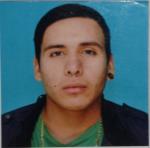  Tecnico Electronicohttp://brianrodriguez99.MiCVweb.comObjetivo Profesional[ Escribir Objetivo profesional ]ExperienciaComodoro Rivadavia (Chubut)FormaciónHABILIDADES/CAPACIDADESFormación ComplementariaIdiomasInformáticaInformación adicional